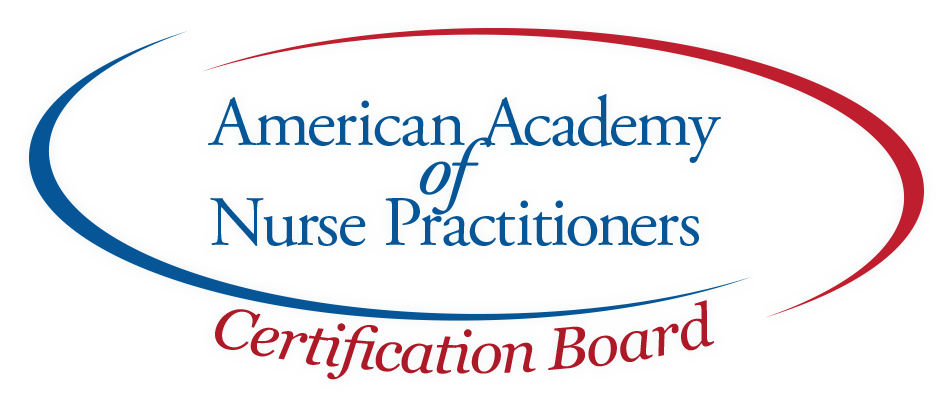 Family Nurse Practitioner (FNP)The FNP certification examination is an entry-level competency-based examination that tests clinical knowledge in family/individual across the life span (prenatal, pediatric, adolescent, adult, elderly, and frail elderly primary care).How many questions are on the examination?There are 150 questions on each examination. A candidate's score is based solely on the 135 scored questions. Of the 150 questions, 15 are pretest questions.Pretest questions are questions developed during the process of Item Writing. Pretest questions are used on the examinations to obtain statistical information for determining how well they perform prior to vetting them for use on the scored portion of the examination. The pretest questions cannot be distinguished from those that are scored. A test-taker’s score on pretest questions does not affect a candidate's final score.FNP EXAMINATION BLUEPRINTAge Parameters are not defined for any population. AANPCB uses growth and development for constructing the certification exams.FNP DOMAIN 01 - ASSESS
Task 0101: Obtain subjective patient information including but not limited to relevant medical history (including biopsychosocial, economic, environmental, family, military, travel, occupational, preventive components), chief complaint, history of present illness, and review of systems to determine health needs and problems by:Interviewing patient/family/appropriate othersReviewing recordsObtaining information regarding additional healthcare providers involved in patient careIdentifying both patient- and population-specific health, medical, and psychosocial risk factorsTask 0102: Obtain objective information based on patient age/developmental level, health history, and comorbidities to further define and evaluate health needs and problems by:Performing physical examinationsOrdering/performing/supervising diagnostic tests and proceduresOrdering/performing/supervising screening testsFNP DOMAIN 02 - DIAGNOSE
Task 0201: Formulate differential diagnoses by:Synthesizing and analyzing subjective/objective informationPrioritizing potential diagnosesTask 0202: Establish definitive diagnoses by:Ordering, performing, supervising, and interpreting additional diagnostic testPerforming and interpreting additional physical examinationsSynthesizing and analyzing additional informationFNP DOMAIN 03 - PLAN
Task 0301: Establish a safe plan of patient-centered treatment and care that is individualized, cost effective, consistent with best evidence, age appropriate, and culturally-sensitive in order to address the diagnoses by:Considering co-morbiditiesOrdering, performing, supervising, and interpreting results of further testsPrescribing, ordering, and administering pharmacological therapiesPrescribing, ordering, and administering non-pharmacologic therapies and/or proceduresProviding relevant education and/or counselingProviding anticipatory guidance, health promotion, and injury preventionMaking referrals to and engaging in consultation with other health professionals and community resourcesIncluding patient/family/appropriate others as active participantsProviding for appropriate follow-upResponding to patients in urgent and emergent situationsFNP DOMAIN 04 - EVALUATE
Task 0401: Determine the effectiveness of the plan of treatment and care based on outcomes by:Assessing patient response(s)Collecting additional subjective and/or objective information as neededTask 0402: Modify the plan of treatment and care as appropriate based on outcomes by: Ordering, conducting, supervising and interpreting further testsAdjusting therapiesProviding additional educationInitiating referrals and consultationsCoordinating follow-up and monitoring plan of careIncluding patient, family, and/or appropriate others as active participantsFNP KNOWLEDGE AREASHealth promotion, harm reduction, and disease preventionAnatomy, physiology, and pathophysiologyTherapeutic communication, change management, and crisis managementHealth historySign and symptomsPhysical examinationDiagnostic and therapeutic tests and/or proceduresClinical decision-makingDifferential diagnosisPharmacological therapiesNon-pharmacological/ complementary/ alternative therapiesBiopsychosocial principles/theoriesPatient and family education and counselingCommunity resourcesHealthcare economicsEvidence-informed practiceLegal and ethical issuesCultural competencePrinciples of epidemiology, population health, and social determinants of healthPractice managementFNP PROCEDURESDOMAIN I# items% itemsDOMAIN II Patient Age Ranges# items% items01 - Assessment4836%Prenatal43%02 - Diagnosis3324%Pediatric (includes Newborn & Infant)1914%03 - Plan3123%Adolescent (early /late)2418%04 - Evaluation2317%Adult5037%TOTAL135100.0%Geriatric2921%Frail Elderly97%TOTAL135100%Minor lesion removalIncision and drainageMicroscopyDiagnostic interpretation of ECGPap testsDiagnostic interpretation of X-rayJoint aspirations and injectionsCerumen removalSkin biopsyPulmonary function testing & office spirometryTherapeutic injectionsFluorescein dyeWound closureLong-term contraceptive managementSplintingLong-term hormonal implantationCastingForeign body removalWound managementNail removal